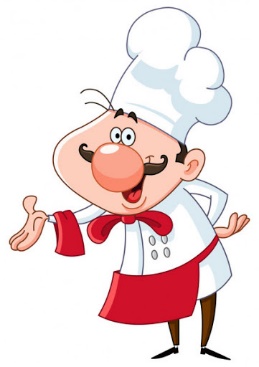 Woda do picia jest stale dostępna dla dzieci	*Alergeny  - zob. wykaz wg rozporządzenia   Jadłospis może ulec częściowym zmianomPONIEDZIAŁEK28.03.2022WTOREK  29.03.2022 ŚRODA30.03.2022CZWARTEK   31.03.2022PIĄTEK	01.04.2022ŚNIADANIE:Pieczywo pszenno- żytnie, razowe  z  miksem, schab tradycyjny(zawartość mięsa 97%) papryka, kawa zbożowa Inka na mleku,  	ŚNIADANIE:  Pieczywo pszenno- żytnie, razowe    z miksem tłuszczowym,  jajecznica na parze ze szczypiorkiem, kakaoŚNIADANIE: 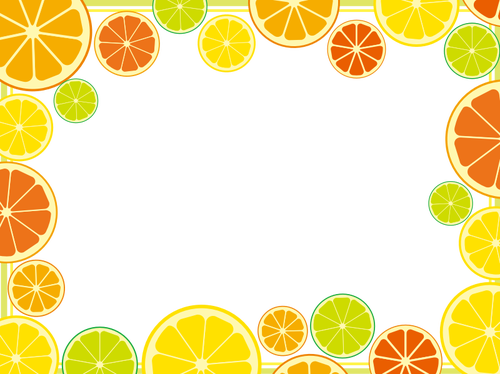 Pieczywo pszenno- żytnie, razowe  z  miksem  szynka konserwowa(zawartość mięsa 71,4%) rzodkiewka, kawa zbożowa Inka na mleku,  	ŚNIADANIE:  Płatki owsiane na mleku, bułka graham i z ziarnem  z miksem, tłuszczowym, dżem owocowy (łowicz),  kawa zbożowa Inka na mleku,   ŚNIADANIE: Pieczywo pszenno- żytnie, razowe  z miksem tłuszczowym, schab staropolski ( zawartość mięsa 95%) papryka, kawa zbożowa Inka na mleku,   Alergeny*:1,6,7,9,10,12Alergeny*:1,7,11Alergeny*:1,6,7,9,10,12Alergeny*:1,7,11Alergeny*:1,6,7,9,10,12OBIAD:Zupa  brokułowa na wywarze mięsno- warzywnym (marchew, pietruszka, seler, por)   z ziemniakami, risotto( ryż, kiełbasa śląska zaw. mięsa 83%, papryką, cebula, kukurydza, groszek ,ser żółty) woda z cytryną, gruszkaOBIAD:Zupa zacierkowa na wywarze mięsno- warzywnym (marchew, pietruszka, seler, por),  smażony kotlet mielony z ziemniakami, buraczki gotowane , woda z cytryną, jabłkoOBIAD: Zupa barszcz biały na wywarze mięsno- warzywnym (marchew, pietruszka, seler, por) z makaronem , smażony filet z ryby z ziemniakami , marchew z jabłkiem i pomarańczą, woda z cytryną, melonOBIAD:Zupa selerowa na wywarze mięsno- warzywnym (marchew, pietruszka, seler, por) z makaronem, strogonow ( ryż , filet z kurczaka, papryka, pieczarki, cebula w sosie pomidorowym), ogórek, woda z cytryną, bananOBIAD: Zupa ogórkowa na wywarze mięsno- warzywnym (marchew, pietruszka, seler, por)  z ziemniakami, kluski ziemniaczane z białym serem, woda z cytryną, jabłkoAlergeny*:1,6,7,9,10,12Alergeny*:1,3,7,9Alergeny*:1,3,4,7,9,Alergeny*:1,7,9Alergeny*:1,3,7,9PODWIECZOREK:Pieczywo pszenno- żytnie, razowe  z  miksem tłuszczowym ,pasta z makreli ( wyrób własny), ogórek kiszony, kawa zbożowa Inka na mleku, PODWIECZOREK:Pieczywo pszenno- żytnie, razowe  z  miksem ,  polędwica z pasieki(zawartość mięsa 97%) ,sałata, kawa zbożowa Inka na mleku ,PODWIECZOREK: Gofry z cukrem pudrem (wyrób własny), kawa zbożowa Inka na mleku ,PODWIECZOREK:jogurt naturalny z musem truskawkowym, posypany czekoladą, wafel lekkiPODWIECZOREK:Pieczywo pszenno- żytnie, razowe  z  miksem ,  ser żółty, sałata, kawa zbożowa Inka na mleku ,Alergeny*:1,4,7,11Alergeny*: 1,6,7,9,10,11,12Alergeny*:1,3,7,Alergeny*:7,Alergeny*: 1,7,11